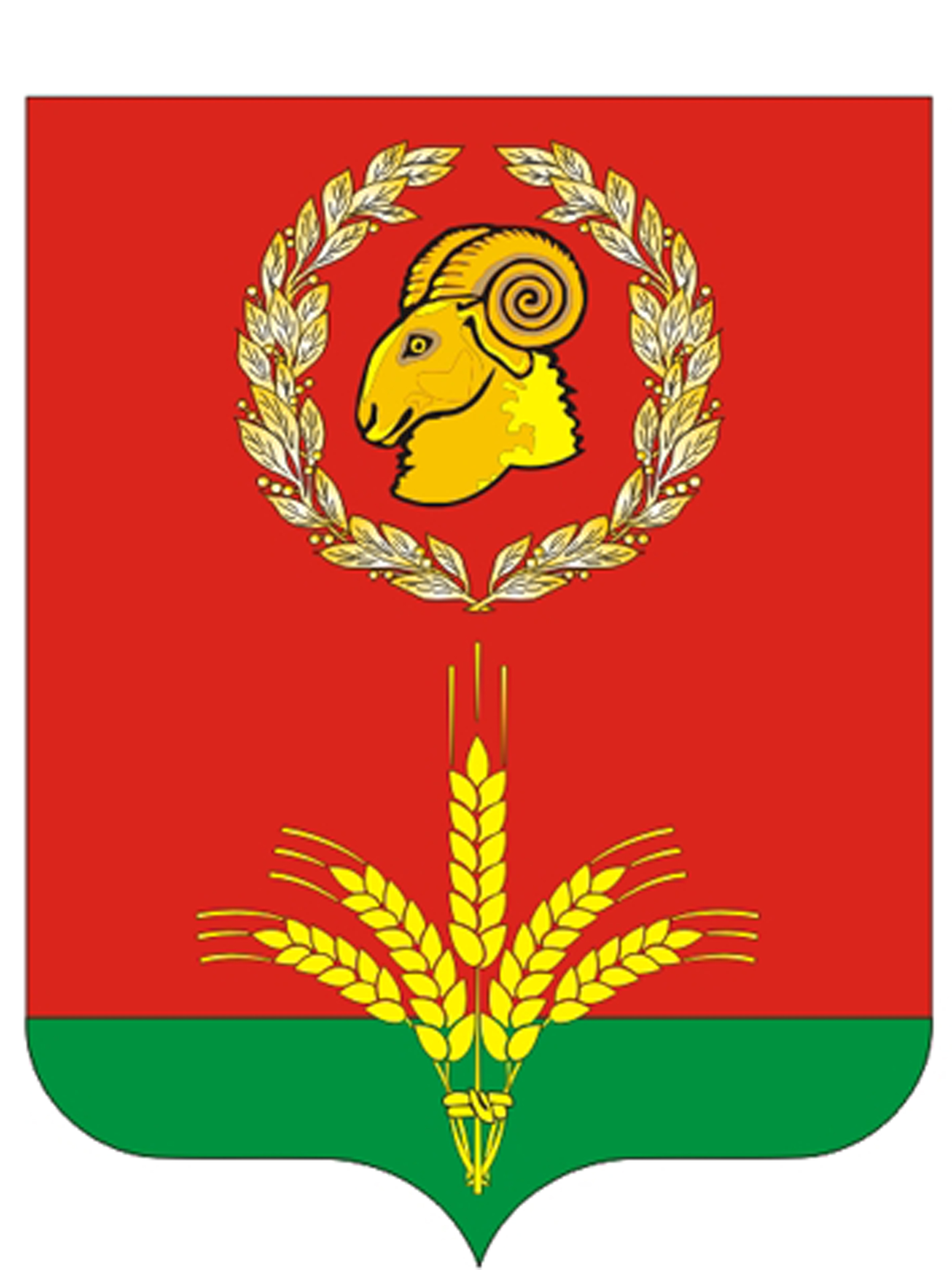 РОСТОВСКАЯ ОБЛАСТЬ ЗИМОВНИКОВСКИЙ РАЙОНАДМИНИСТРАЦИЯГАШУНСКОГО СЕЛЬСКОГО ПОСЕЛЕНИЯПОСТАНОВЛЕНИЕ№ 54Об утверждении перечня должностных лицАдминистрации Гашунского сельского поселенияуполномоченных составлять протоколы об административных правонарушениях.В целях обеспечения реализации на территории Гашунского сельского поселения Областного закона от 25.10.2002г № 273-ЗС «Об административных правонарушениях».ПОСТАНОВЛЯЮ:           1. Утвердить перечень должностных лиц Администрации Гашунского сельского поселения, уполномоченных составлять протоколы об административных правонарушениях на территории Гашунского сельского поселения, согласно приложению. 2. Постановление Администрации  Гашунского  сельского  поселения  от  14.01.2021 № 1 «Об утверждении перечня  должностных лиц Администрации Гашунского  сельского поселения, уполномоченных составлять  протоколы об  административных правонарушениях» считать утратившим силу.3. Разместить настоящее постановление на официальном Интернет сайте gashunskoesp.ru  Администрации Гашунского сельского поселения.4.Настоящее постановление вступает в силу со дня его опубликования в Муниципальном вестнике Гашунского  сельского поселения.5.Контроль над исполнением постановления оставляю за собой.Глава АдминистрацииГашунского сельского поселения                                            И.Н.Терещенко   Приложение 1к постановлению АдминистрацииГашунского сельского поселенияот  01.10.2021 г. № 54 ПЕРЕЧЕНЬдолжностных лиц Администрации Гашунского сельского поселения уполномоченных составлять протоколы об административных  правонарушениях на территории Гашунского сельского поселенияГлава Администрации   Гашунского сельского поселения                                                          И.Н.Терещенко             01.10.2021гп. Байков№ п/пСтатьи Областного закона от 25.10.2002 № 273-ЗС «Об административных правонарушениях»Формулировка статьиДолжностные лица уполномоченные составлять протоколы об административных правонарушениях1Статья 2.2.Неисполнение решений, принятых на местных референдумахГлава Администрации Гашунского сельского поселения 1Статья 9.1. часть 2.Предоставление органам государственной власти Ростовской области и (или) должностным лицам органов государственной власти Ростовской области, органам местного самоуправления и (или) должностным лицам местного самоуправления заведомо ложной информацииГлава Администрации Гашунского сельского поселения 1Статья 9.3.Использование официальных символов муниципального образования в нарушение установленных правилГлава Администрации Гашунского сельского поселения 1Статья 2.3.Это статьи у насНарушение тишины и покоя граждан.Глава Администрации Гашунского сельского поселения 1Статья 2.10.Занятие попрошайничествомГлава Администрации Гашунского сельского поселения 1Статья 4.1. Нарушение правил содержания сельскохозяйственных животных и птицыГлава Администрации Гашунского сельского поселения 1Статья 5.5.Воспрепятствование установке указателей с наименованиями улиц и номерами домов (аншлагов)Глава Администрации Гашунского сельского поселения 2Статья 5.1.Нарушение правил благоустройства территорий поселений и городских округовГлавный специалист  2Статья 5.5.Воспрепятствование установке указателей с наименованиями улиц и номерами домов (аншлагов)Главный специалист  2Статья 4.1. Нарушение правил содержания сельскохозяйственных животных и птицыГлавный специалист  3Статья 2.7.Нарушение правил охраны жизни людей на водных объектахВедущий специалист по земельным и имущественным отношениям3Статья 3.2. Нарушение порядка распоряжения объектом нежилого фонда, находящимся в муниципальной собственности, и использования указанного объектаВедущий специалист по земельным и имущественным отношениям3Статья 4.1.Нарушение правил содержания сельскохозяйственных животных и птицыВедущий специалист по земельным и имущественным отношениям3Статья 4.4. Нарушение порядка и правил охраны зеленых насажденийВедущий специалист по земельным и имущественным отношениям3Статья 4.5. Нарушение порядка действий по предотвращению выжигания сухой растительностиВедущий специалист по земельным и имущественным отношениям3Статья 6.3.  Нарушение правил рационального использования земель сельскохозяйственного назначенияВедущий специалист по земельным и имущественным отношениям3Статья 6.4. Нарушение допустимых нормативов (норм) нагрузки на пастбища.Ведущий специалист по земельным и имущественным отношениям4Статья 2.3.    Нарушение тишины и покоя граждан Главный  специалист (главный бухгалтер)4Статья 2.4. Нарушение правил размещения и содержания мест погребенияГлавный  специалист (главный бухгалтер)4Статья 2.5.Отсутствие предупредительных надписей о запрете нахождения детей на объектах (территориях, помещениях) юридических лиц или граждан, осуществляющих предпринимательскую деятельность без образования юридического лицаГлавный  специалист (главный бухгалтер)4Статья 2.10. Занятие попрошайничествомГлавный  специалист (главный бухгалтер)4Статья 8.1. Нарушение правил организации торговлиГлавный  специалист (главный бухгалтер)4Статья 8.2. Торговля в неустановленных местахГлавный  специалист (главный бухгалтер)4Статья 8.8.  Нарушение установленных областным законом ограничений в сфере розничной продажи безалкогольных тонизирующих напитков.Главный  специалист (главный бухгалтер)4Статья 8.10. Нарушение установленных областных законом ограничений в сфере розничной продажи товаров, содержащих сжиженный углеводородный газ.Главный  специалист (главный бухгалтер)